Volunteer ApplicationApplicant InformationEducation or Relevant Experience __________________________________________________________________________________________________________________________________________________________________________________________________________________________________________________________________________________________________________________________________________________________________________________________________________________________________________________________________________________________________________________________________________________________________________________________ReferencesPlease list three personal or professional references.Previous Employment and or Volunteer ExperienceDisclaimer and SignatureI certify that my answers are true and complete to the best of my knowledge. 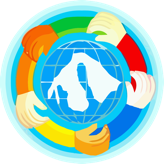 Orcas Community Resource CenterFull Name:JermyKaylaMDate:07/07/22LastFirstM.I.Address:34 Hurricane Hill RoadStreet AddressApartment/Unit #OrcasWa98280CityStateZIP CodePhone:360-472-9568EmailKaylajermy15@gmail.comInterest and AvailabilityPlease indicate your area(s) of interest: _*__Coates Cabinet Hygiene and Cleaning Project ___Financial Literacy and Mentoring __*_Events__*__ Fundraising__*_Office Support__*_ Outreach___ Writing for the Media ___ Grant Writing ___Publications  ___Other_____________ ______________________________________________________________________________________________________________________________________________________________________________________________Availability: Days/Times: M___After 1:30____ T___After 1:30____ W___After 1:30____ Th ___After 1:30____ F ____After 1:30___ Are you interested in  __*___ Regularly Scheduled Volunteer   ___*_____ Special Events/As Needed Volunteer  Highest Level Completed:GEDDegree or Specialty Area:Other:Full Name:Paul EvansRelationship:UncleCompany or Organization:OISDPhone:360-317-6734Location:OrcasFull Name:Julia SavellRelationship:Friend/CoworkerCompany or Organization:LotioncrafterPhone:360-472-0660Location:OrcasFull Name:Ed CunninghamRelationship:FriendCompany or Organization:Eds Equipment Phone:360-317-5782Location:OrcasCompany or Organization:New Pheobe HousePhone:Location:Tacoma WaSupervisor:Naomi VilanoResponsibilities:Helping women in domestic violence and homelessnessFrom:2011To:2013Reason for Leaving:MovingMay we contact your previous supervisor for a reference?YES☐NO☐It is a domestic violence safe house Company or Organization:Phone:Location:Supervisor:Responsibilities:From:To:Reason for Leaving:May we contact your previous supervisor for a reference?YES☐NO☐Company or Organization:Phone:Location:Supervisor:Responsibilities:From:To:Reason for Leaving:May we contact your previous supervisor for a reference?YES☐NO☐Signature:Kayla JermyDate:07/07/2022